a 1Številka: Datum:   Na podlagi 29. člena Zakona o lokalni samoupravi (Uradni list RS, št. 94/07 – uradno prečiščeno besedilo, 76/08, 79/09, 51/10, 40/12 – ZUJF, 14/15 – ZUUJFO, 11/18 – ZSPDSLS-1 in 30/18), 30. in 101. člena Statuta Občine Izola – uradno prečiščeno besedilo (Uradne objave Občine Izola, št. 5/18) je Občinski svet Občine Izola na svoji …..  redni seji, dne ......................., sprejel naslednjiS  K  L  E  P1.	Sprejme se predlog Odloka o spremembah in dopolnitvah Odloka o tržnem redu v prvi obravnavi in se ga posreduje v 15-dnevno obravnavo članom Občinskega sveta.2.Občinska uprava naj po zaključku obravnave pripravi predlog odloka za drugo obravnavo, in sicer tako, da pri tem upošteva pripombe, predloge in mnenja, ki so bila podana na današnji seji občinskega sveta, ter tiste predloge, pripombe in mnenja, ki bodo prispela v času obravnave. Tako pripravljen predlog odloka se posreduje v obravnavo in sprejem članom Občinskega sveta.3.Ta sklep velja takoj.                                                                                                                    Ž u p a n      Danilo MarkočičSklep prejmejo:						1)	člani OS,2)	Župan,3)  v zbirko dokumentarnega gradiva,	4)	arhiv – 2x.a 1Prot. n.: Data:   In virtù dell'articolo 29 della Legge sulle autonomie locali (Gazzetta Ufficiale della RS nn. 94/07 – testo unico ufficiale, 76/08, 79/09, 51/10, 40/12 – Sigla: ZUJF, 14/15 – Sigla: ZUUJFO, 11/18 – Sigla: ZSPDSLS-1 e 30/18), degli articoli 30 e 101 dello Statuto del Comune di Isola – testo unico ufficiale (Bollettino Ufficiale del Comune di Isola n. 5/18), il Consiglio del Comune di Isola, riunitosi il ….. alla sua …. Seduta ordinaria, accoglie il seguente atto diD E L I B E R A1	Si approva la proposta del Decreto di modifica e integrazione del Decreto sull'ordinamento di mercato alla sua prima lettura e lo si inoltra all'esame di 15 giorni ai membri del Consiglio comunale.2A esame concluso l'amministrazione comunale redige la proposta del decreto per la seconda lettura, e cioè in considerazione dei commenti, proposte e pareri presentati all’odierna seduta del Consiglio comunale e di quelli che perverranno nel periodo dell'esame.Si inoltra la proposta del Decreto così redatta all'esame e all'accoglimento ai membri del Consiglio comunale.3Il presente atto di Delibera ha efficacia immediata.                                                                                                                  I l  S i n d a c o      Danilo MarkočičSi recapita a:						1)	membri del CC,2)	Sindaco,3)  atti,	4)	archivio – 2x.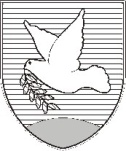 OBČINA IZOLA – COMUNE DI ISOLA                                                                     PREDLOGOBČINSKI SVET – CONSIGLIO COMUNALESončno nabrežje 8 – Riva del Sole 86310 Izola – IsolaTel: 05 66 00 100, Fax: 05 66 00 110E-mail: posta.oizola@izola.siWeb: http://www.izola.si/OBČINA IZOLA – COMUNE DI ISOLA                                                                     PREDLOGOBČINSKI SVET – CONSIGLIO COMUNALESončno nabrežje 8 – Riva del Sole 86310 Izola – IsolaTel: 05 66 00 100, Fax: 05 66 00 110E-mail: posta.oizola@izola.siWeb: http://www.izola.si/